20 Ekim 2018’e Güncel Notlar..
Dr. Ahmet SALTIK MD, MSc, BSc
Ankara Üniv. Tıp Fak. - Mülkiyeliler Birliği Üyesi     profsaltik@gmail.com
http://ahmetsaltik.net/2018/10/20/20-ekim-2018e-guncel-notlar/

Andımızın okunmasını engelleyen yönetmelik Danıştay'da iptal edilince AKP çıldırdı. Hani siz "yerli ve milli" idiniz?! Bu andın neresi batıyor size? “Türk” olmak mı? “Doğru” olmak mı, neresi, neresi batıyor?! Çünkü laik ve uygar "Millet - Ulus" değil; biat eden köle "Ümmet - tebaa" peşindesiniz. MEB ise kararın kesinleşmediğini söylüyor!? Bu Bakanlığın hukuk danışmanları süs müdür? 
İdare hukukunun en temel ilkelerindendir; bu idari yargı kararı ile söz konusu 
Yönetmelik değişikliği tüm sonuçlarıyla hukuk dünyasından kalkmıştır. İdare "derhal" 30 günü bekle(t)meden kararın gereği olarak okullarda Andımızın okunmasını başlatmak zo-run-da-dır. Milli Eğitim Bakanlığı Danıştay 8. Daire kararına karşı yine Danıştay’da İdari Dava Daireleri Kurulu'na temyize gidilebilir ancak temyiz kararı kesinleşene dek 8. Daire kararı yürürlüktedir ve herkesi bağlar (Anayasa md. 138/son: "Yasama ve yürütme organları ile idare, mahkeme kararlarına uymak zorundadır; bu organlar ve idare, mahkeme kararlarını hiçbir suretle değiştiremez ve bunların yerine getirilmesini geciktiremez.")ANDIMIZ’ın yazarı saygın meslektaşımız, Kuvayı Milliyeci, Cumhuriyetin efsane Milli Eğitim Bakanı Dr. Reşit Galip’i şükran ve minnetle anıyoruz.
*****

AKP hala, 2023'te ilk 10 ekonomi içine gireceğimiz safsatası ile halkı / kendini kandırıyor.. 
19.10.2018 günü İzmir'de konuşmasında Erdoğan, ilk 10 ekonomi içine girme hedefinden zerrece caymadıklarını söyleyebildi! Bereket bu kez "2023'te" demedi.. Ne zaman, belirsiz! Eğer 2023'te 
bu hedefe erişilecekse (!), son verilerle (https://www.investopedia.com/insights/worlds-top-economies/) 1,65 Tr $ ulusal geliri olan Kanada'nın önümüzdeki 4-5 yılda aşılması gerek. İlk 20 ülke (G-20) önümüzdeki 5 yılda olağan tempoyla büyümeyi sürdürürse ("ceteris paribus"), Kanada 2,43 Tr $'a erişecek. Türkiye 2018 sonunda 700 milyar $ GSMH sağlarsa ne ala! (2017 sonu 856 Bn $ idi) Türkiye'nin ulusal gelirinin 5 yıl içinde 2,43 Tr $'ı aşması için ardarda 5 yıl %30 büyümesi gerekiyor! Bunun dünya iktisat tarihinde benzeri, örneği ve olanağı var mı? 
5 yıl kadar önce sitemizde yine bu hedef üzerine yayınladığımız makalemizde 10 yıl boyunca kesintisiz %19-20 büyüme gereğini hesaplamıştık.. Şimdi ise 5 yıl ve %30! Serap gibi değil mi?!Ayrıca IMF, siyasal ve ekonomik belirsizlikler nedeniyle küresel büyüme kestirimlerini güncelledi. Türk ekonomisi için 2019 büyüme beklentisini %4'ten %0,4'e düşürdü. OVP ya da YEP’te AKP’nin önümüzdeki 3 yıl için 2 rakamlı büyüme hedefi de yok!Bundan böyle, "balık kavağa çıkarsa" yerine "Türkiye 2023'te ilk 10'a girerse" demeli. Korkarız, yıl sonunda G-20'den düşeceğiz!
Dimyat'a pirince giderken evdeki bulgurdan oluyoruz, olduk.. Yazıklar olsun AKP yönetimine = her şeyi talanına, yalanına ve seçmenleri dahil 
tüm suç ortaklarına!****
Tarım ve Orman Bakanı Bekir Pakdemirli, ihalesiz et alındığı iddiasını soran Fox TV muhabirini azarladı. Bu önemli iddiayı soran gazetecinin ‘ıvır zıvır işler yaptığını' iddia eden Pakdemirli, “Gazetecilik değil, maskaralık yapıyorsunuz.” diyerek muhabiri hedef gösterdi. Pakdemirli, 
verdiği yanıtla etlerin ihalesiz getirildiğini kabul etmiş oldu. Fox TV, aynı iddiayı geçen günlerde yine Pakdemirli'ye sormak istemiş, Bakanın basın müşaviri soruya yanıt verilmesini engellemişti (Birgün internet, 20.10.18). Erdoğan basını dışlayınca, Sekreteri de (Bakanı da) aynı yolda. İki adım sonra ne olacak dersiniz?? Basın tümden susturulur mu?! AKP, kendi yarattığı ekonomik çöküntüden bunaldıkça “örtük” faşizmden açık faşizme mi geçiyor?*****
Suudi yazar Cemal Kaşıkçı S. Arabistan İstanbul Başkonsolosluğunda vahşice öldürüldü (02.10.18).Uluslararası hukuka göre olağan koşullarda orası S. Arabistan toprağı sayılır. Ancak bu diplomatik dokunulmazlık statüsü suç işlenmesine izin vermez. 
Orada, geçelim “ağır cezalık tasarlanmış (taammüden) cinayeti”, insanlığa karşı suç işlenmiştir. Ağır cezayı gerektiren suçüstü durumlarında devlet başkanlarının bile dokunulmazlığı kalkar ve kolluk önleyici - ölçülü müdahalede bulunur; bu evrensel bir hukuk kuralıdır. İşlenen cinayet aynı zamanda Türkiye'nin egemenliğindeki topraklarda, egemen ülkesindedir. Türkiye gevelemeyi bırakmalı ve bu çağ dışı krallık rejimine Nota vererek kınamalı, 
protesto etmeli ve ilgililerin ülkemizde yargılanmasına başlamalıdır. Gerekirse kaçan Başkonsolosun yargılanmak üzere iadesi ya da kendi ülkesinde saydamlıkla, uluslararası gözlemcilerin katılımıyla yargılanması istenmelidir. Türkiye ve uluslararası toplum top gezdirmeyi bırakmalı, BM Güvenlik Konseyi bu çağ dışı 
katil devlete etkili yaptırım uygulamalı, ambargo koymalı, sorunu Uluslararası Ceza Mahkemesine taşımalıdır. Ama sefil kapitalizm çıkarlarına tutsak :D. Trump, birkaç yüz milyar dolarlık yağlı müşterisinden (purchaser!) söz ederek durumu 
idare etmeye, E. Macron bu ülkeye ziyaretini erteleyerek (sahi gündemde miydi?) 
geçiştirmeye bakıyor. Almanya, İngiltere'den… tık yok.. Aman petrol, yaman petrol! Ve de Ortadoğu’nun kanlı tetikçisi, yağlı silah alıcısı çağ dışı krallık S. Arabistan!Türkiye, topraklarında insan öldürülen, can güvenliğinin bulunmadığı 
bir ülke olamaz!AKP sözcüsü Ömer Çelik, Cemal Kaşıkçı'nın öldürülmesi için ''Cemal Kaşıkçı olayının 
ortaya çıkarılması namus borcumuzdur." buyurdu (basın, 20.10.18). Beylik söz, çok işittik geçmişte.Anayasa'nın 2. maddesinde ülkemizin "insan haklarına saygılı" olduğu yazılı. Haydi AKP, görelim! Gündem değişimi çok iyi geldi sanırız. Sizin yarattığınız diz çökerten ekonomik yangını gündemden düşürmek ilaç gibi değil mi? Ne var ki, yaşamın somut gerçekliğini on milyonlarca yoksul - dargelirli 7/24 yaşamakta.. Gündem oyunları neye ve nereye dek merhem ola ki!
Sevgi, saygı ve kaygı ile. 20 Ekim 2018, Ankara
*****

“1933 Tarihli Andımız” başlıklı yazıya katkımız olarak…  
http://ahmetsaltik.net/2018/10/20/1933-tarihli-andimiz/ 

Dostlar,
(Aşağıdaki hukuksal irdeleme; Mülkiye diplomamız ve Sağlık Hukuku uzmanlığımıza dayalıdır.)Öncelikle, ANDIMIZ'ın yazarı, saygın meslektaşımız, yiğit kuvayı milliyeci, Cumhuriyetin
efsane Milli Eğitim Bakanı Sayın Dr. Reşit Galip'i derin bir şükran ve minnetle anıyoruz..Sayın Somuncuoğlu‘na bu ağırbaşlı - sorumlu derlemesi için teşekkür ederiz..
Bir düzeltme yapmak zorundayız bu yazı vesilesiyle. Bu gün sitemizde yer verdik, 
yineleyelim ve açalım : (http://ahmetsaltik.net/2018/10/20/20-ekim-2018e-guncel-notlar/)
Milli Eğitim Bakanlığı’nın, Danıştay 8. Daire kararının henüz kesinleşmediğini, 
yargı sürecinin sürdüğü açıklaması hukuksal gerçeklerle örtüşmüyor..

Danıştay 8. Daire kararı, temyiz yoluyla bozulmadığı sürece, verildiği andan başlayarak hukuksal sonuç doğurur (2577 s. İYUK md. 52). Bu hukuksal sonuç, Andımızın okunmasını yasaklayan Yönetmelik değişikliğinin, yargı kararı tarihinden geriye, idari işlemin yapıldığı tarihten başlayarak yok sayılması, hukuk dünyasından tüm sonuçları ile silinmesi, kaldırılmasıdır.
Karar MEB’e tebliğ edildiğinde en geç 30 gün içinde bu Bakanlık gereğini yapmak zorundadır. Yaptığı yönetmelik değişikliği artık yok hükmünde olduğundan, okullara bir genelge yollayarak önceki duruma dönmek, Andımızın okullarda okutulmasını sağlamak zo-run-da-dır. İdarece, 2577 sayılı yasanın 28/1 maddesine göre idari yargı kararının gereklerine göre 
işlem kurulması zorunludur..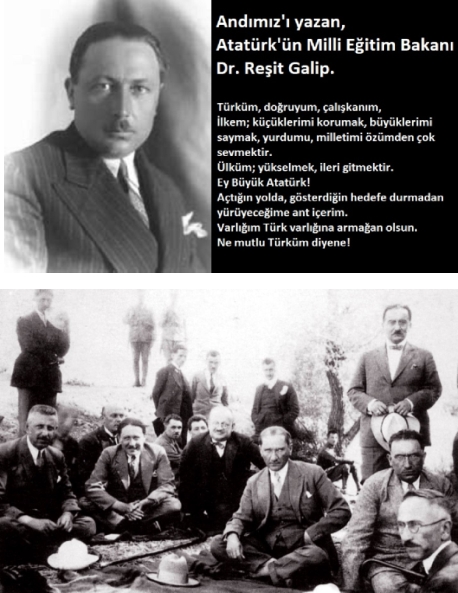 Ancak, “30 gün süresi var” değerlendirmesi hukuksal olarak geçersizdir. İptal edilen idari işlemin (örneğimizde andımızın okunmasını kaldıran yönetmelik değişikliğinin) sonuçlarının ortadan kaldırılması zaman gerektiriyorsa, en geç 30 gün içinde bu adımlar tamamlanacak demektir 
(İYUK md. 28). Gerekçesiz ve keyfi olarak 30 gün beklemek – bekletmek hakkı 2577 s. İdari Yargı Usulü Kanunu’nda İdareye tanınmış bir yetki değildir. Ne yazık ki, basına açıklama yapan kimi uzman hukukçular bile bu noktada yanılmaktadır.Nitekim MEB’in, karar tebliğ edildiğinde yapacağı iş, okullara bir genelge yollamak olduğundan, 30 güne değil, belki 30 saate / 30 dakikaya bile gereksinimi olmadığıdır. Hukuka, hukukun üstünlüğüne, hukuk devletine, adalete, Anayasaya (md. 138/son) saygı, 
başka seçenek tanımamaktadır. Gerek “hukukçu” Adalet bakanının, gerek AKP sözcüsünün Danıştayı “yerindelik denetimi” yaptığı yönündeki suçlamaları tümüyle politik bir tepki olup, hukuksal hiçbir değeri yoktur.MEB, Danıştay 8. Dairesinin kararının gereğini gecikmeksizin - derhal uygulayacak, bir yandan da Danıştay İdari Dava Daireleri Kurulunda (İDDK) görüşülmek üzere temyiz dilekçesini Danıştay Bakanlığına sunacaktır. (2577 s. İYUK md. 46 ve 48). Bu arada, Bakanlık Yürütmeyi durdurma istemez veya bu isteği reddedilirse Andımızın okunması sürdürülecektir. Ayrıca, Danıştay İdari ve Vergi Dava Daireleri Kurulları kararlarına uyulması zorunludur (2577 s. İYUK md. 49/4).“Yerli ve milli” olduğunu söyleyip duran AKP açısından durum tam da bir turnusol kağıdıdır. 
Umar ve dileriz ki, iyi niyetli AKP seçmeninin de gözü açılsın bu dava nedeniyle..MEB Prof. Z. Selçuk epey zorlu bir sınavda olsa gerek : Yukarıda Saray, aşağıda Hukuk!HUKUKUN ÜSTÜNLÜĞÜ‘ne bağlı kalmak -Saray dahil- herkesin yararına olacaktır.

Sevgi ve saygı ile. 20 Ekim 2018, Ankara

Ahmet SALTIK MD, MSc, BSc
Mülkiyeliler Birliği Üyesi – Sağlık Hukuku Uzmanı
www.ahmetsaltik.net    profsaltik@gmail.com